Российская ФедерацияСвердловская областьБелоярский городской округМАОУ «Баженовская средняя общеобразовательная школа № 96»Отчет о результатах самообследования
муниципального автономного общеобразовательного учреждения
«Баженовская средняя общеобразовательная школа  № 96» за 2020 годАналитическая частьI. Общие сведения об образовательной организацииМАОУ «Баженовская СОШ  № 96»  (далее – Школа) расположена в  поселке городского типа  Белоярский, на станции Баженово Свердловской железной дороги. Большинство семей обучающихся проживают в домах типовой застройки: 97% обучающихся  − рядом со Школой,  − 3% в близлежащих поселках.Основным видом деятельности Школы в соответствии с приложением к лицензии в школе является реализация  образовательных программ: начального общего образования, основного общего образования, среднего общего образования.В школе создана система работы по обеспечению условий безопасности образовательного процесса, имеется вся  необходимая документация по созданию системы безопасности ОУ в соответствие с законодательством РФ по охране труда. Педагогическое сообщество МАОУ «Баженовская  СОШ № 96» включает 3 руководящих работника  и  24  педагогических работника.Среди них   награждены:  Грамотой Министерства образования и науки РФ – 3 педагога,Грамотой губернатора Свердловской области – 1 человек Грамотой Министерства общего и профессионального образования Свердловской области – 6 педагогов, Благодарственным письмом Министерства образования и молодежной политики – 1 человекГрамотой Правительства Свердловской области Администрации Южного Управленческого округа – 9  педагоговБлагодарственными  письмами  Законодательного собрания – 2 человека Главы Белоярского городского округа – 10 человек Думой БГО – 3 человекаНачальника управления образования Администрации Белоярского городского округа- 9 человек грамотой и 6 человек благодарственными письмами. 4 педагога  являются экспертами  по  оценке результатов профессиональной деятельности аттестующихся работников организаций, осуществляющих образовательную деятельность в условиях внедрения профессиональных стандартов .	Свою квалификацию педагоги школы систематически повышают через работу в школьных и районных методических объединениях, участие в педсоветах, семинарах и т.д. Не менее одного раза в  3 года  педагоги обучаются на курсах повышения квалификации. 	Учителя  русского языка, математики, истории, обществознания, информатики  ежегодно являются экспертами территориальных подкомиссий Предметных комиссий Свердловской области   по проверке письменных работ ОГЭ и ГВЭ.II. Система управления организацией       Управление образовательным учреждением осуществляется в соответствии с действующим законодательством, на основании Устава с соблюдением принципов единоначалия и коллегиальности. Единоличным исполнительным органом учреждения является руководитель - директор.  Управление осуществляется на принципах единоначалия и самоуправления. Коллегиальными органами управления учреждения являются:Все органы самоуправления работают в рамках своей компетенции и в полном объеме
реализуют свои права и исполняют обязанности. Оперативное управление, реализуемое
директором школы, осуществляется своевременно на основании решений, принятых
органами самоуправления.В 2019/2020 учебном году органы самоуправления на заседаниях рассматривали вопросы, которые в полной мере отражают деятельность образовательной организации. Соблюдение принципа открытости и доступности информации об образовательном учреждении – на сайте школы  https://96bel.uralschool.ru/ регулярно размещается необходимая информация.Структура управления школой предполагает тесное взаимодействие персональных органов (директор, его заместители, классные руководители, учителя) с коллегиальными органами управления, представленными различными участниками образовательного процесса (педагогами, родителями).Для осуществления учебно-методической работы в Школе создано три  методических объединения:−  учителей-предметников;−  классных руководителей;− объединение педагогов начального образования.Основными формами координации деятельности аппарата управления в ОУ являются:
– годовой план работы школы;
– план ВШК;
– Педагогические советы;
– заседания Методического объединения учителей;
-собрания работников образовательного учреждения;
-заседания творческих (рабочих) групп;
– административные совещания;
– тематические совещания при заместителе директора;
– тематические совещания при директоре.
      В 2019 -2020 учебном году были заключены Договоры о сотрудничестве и организации
взаимодействия с другими образовательными организациями, учреждениями с целью
установления взаимовыгодного сотрудничества. Предметом данного сотрудничества являются обеспечение психолого-педагогическая поддержка и сопровождение школьников специалистами центра, консультирование родителей и учителей по проблемам обучения и воспитания (Сухоложская  психолого-медико-педагогическая комиссия ). Приобщение  учащихся к богатствам культуры, стимулирование социальной активности, инициативы и самодеятельности учащихся, создание условий для выявления и развития способностей личности, реализации творческого потенциала и позитивного самоутверждения школьника: ДЮСШ, ДЮЦ, РДК, Дом досуга.III. Оценка образовательной деятельностиОбразовательная деятельность в Школе организуется в соответствии с Федеральным законом от 29.12.2012 № 273-ФЗ «Об образовании в Российской Федерации», ФГОС начального общего, основного общего и среднего общего образования, СанПиН 2.4.2.2821-10 «Санитарно-эпидемиологические требования к условиям и организации обучения в общеобразовательных учреждениях», основными образовательными программами по уровням, включая учебные планы, годовые календарные графики, расписанием занятий/Учебный план 1–4 классов ориентирован на 4-летний нормативный срок освоения основной образовательной программы начального общего образования (реализация ФГОС НОО), 5–9 классов – на 5-летний нормативный срок освоения основной образовательной программы основного общего образования (реализация ФГОС ООО 5-9 классы), 10–11 классов – на 2-летний нормативный срок освоения образовательной программы среднего общего образования (ФК ГОС СОО). С этой целью обучение  по всем дисциплинам учебного плана школы велось по образовательным программам и рабочим программам по предметам, выполнение которых обеспечивает реализацию требований ГОС и ФГОС. Также Школа реализует образовательные программы дополнительного образования для детей.Школа работает в режиме  пятидневной учебной недели для учащихся 1-11 классов; обучение ведется в две смены, продолжительность урока 45 минут. Средняя наполняемость классов составляет 19,2  человека. Начало занятий в 8.00.Статистика показателей за 2014–2020  годыПриведенная статистика показывает, что стабильно растет количество обучающихся Школы.Профильного и углубленного обучения в Школе нет. Анализ  динамики результатов успеваемости и качества знанийРезультаты освоения учащимися программ начального общего образования по показателю «успеваемость» в 2020 учебном годуЕсли сравнить результаты освоения обучающимися программ начального общего образования по показателю «успеваемость» в 2020 году с результатами освоения учащимися программ начального общего образования по показателю «успеваемость» в 2019 году, то можно отметить, что процент учащихся, окончивших на «4» и «5», стал чуть выше с 40% до 41%, процент учащихся, окончивших на «5» составляет 2,5%, уменьшился на 1%  (в 2019 – 3,3%).Результаты освоения учащимися программ основного общего образования по показателю «успеваемость» в 2020 годуЕсли сравнить результаты освоения обучающимися программ основного общего образования по показателю «успеваемость» в 2020 году с результатами освоения учащимися программ основного общего образования по показателю «успеваемость» в 2019 году, то можно отметить, что процент учащихся, окончивших на «4» и «5» о увеличении   с 23 % за 2019 год до 31%, процент учащихся, окончивших на «5» составлял в 2019 г - 5%, на конец 2020 г составляет 1,2% .Результаты освоения программ среднего общего образования обучающимися  11 класса по показателю «успеваемость» в 2020 годуРезультаты освоения учащимися программ среднего общего образования по показателю «качество обученности» в 2020 учебном году составляет 25%  (в 2018 количество обучающихся, которые закончили полугодие на «4» и «5», было 73%.  в 2019 году 67%), Общий уровень учебных достижений выпускников  по обязательным предметам (средний балл) Тенденции изменения результатов ЕГЭ участниками экзаменов.Вывод:  как видно по диаграмме большой процент  участников ЕГЭ 2019года  в диапазоне от 41-60 баллов по предметам ЕГЭ.  Это доказывает не совсем качественны уровень подготовки большинства выпускников к ЕГЭ. На 7% меньше процент выпускников результаты,  которых в диапазоне от 61 до 80 баллов, это выпускники,  заинтересованные в хороших баллах для поступления в ВУЗ.   В  2016г  1 выпускница   получила 100 баллов по русскому языку и биологии больше 83б, это подтверждает ее хорошую подготовку по предметам. В 2020 один обучающийся сдавал руский язык баллов, математика 56 баллов, обществознание на 68 баллов. Учебные предметы по выборуРезультаты сдачи ОГЭ 2019 годаРезультаты государственной итоговой аттестации обучающихся 9-х классов в 2019 - 2020  учебном году (в связи с короновирусом не проводилась)  V. Востребованность выпускниковВ 2020  году  все выпускники 9-х классов  продолжили обучение в  профессиональных образовательных организациях региона .  Количество выпускников11 класса, поступающих в ВУЗ  25%  и СПО 75%. IV. Оценка функционирования внутренней системы оценки качества образованияПараметры внутренней системы качества образования в МАОУ «БСОШ №96» формируются исходя из триединства составляющих качества обучения: качества условий, качества содержания (программ, процессов), качества результатов. Это триединство заложено в тексте Федерального закона № 273-ФЗ, где сказано, что качество обучения – это «комплексная характеристика образовательной деятельности и подготовки обучающегося, выражающая степень его соответствия федеральным государственным образовательным стандартам, образовательным стандартам, федеральным государственным требованиям и (или) потребностям физического или юридического лица, в интересах которого осуществляется учебная деятельность, в т. ч. степень достижения планируемых результатов освоения ООП» (ст. 2 гл. II)В Школе принято  педагогическим советом №12 от 30.12.2013г и  утверждено приказом директора школы №1/5-аот 10.01.2014г положение о внутренней системе оценки качества образования от 17.09.2016. По итогам оценки качества образования в 2017 году выявлено, что уровень метапредметных результатов соответствуют среднему уровню, сформированность личностных результатов хорошая.В системе оценки качества образования учащихся школы основное место уделено анализу результатов независимой оценки качества предметных результатов учащихся через проведение ЕГЭ, ОГЭ ДКР и ВПР. Данная система мониторинга, которая направлена на получение независимой, объективной информации об учебных достижениях самих учащихся, деятельности педагогических работников позволяет определить качество подготовки выпускника и качество обучающей деятельности учителя а также провести корректировку внутришкольного контроля за выполнением единых требований к оцениванию ответа учащихся. Результаты ВПР по предметам учебного плана позволяют увидеть проблемы в изучении того или иного материала и своевременно провести работу по ликвидации данных пробелов знаний у учащихся. - результаты ВПР, как независимой оценки качества.Отчет о результатах ВПР в 5-9 -х — классах в 2020 годуОсновная цель ДКР - диагностика качества образования. Мы понимаем, что качественный анализ ДКР — залог успеха на ЕГЭ и ОГЭ, поэтому считаем главным принципом проведения процедуры ДКР объективность проведения процедуры и объективность проверки. Нам нужны честные результаты, для размышления, анализа и планирования дальнейших действий по достижению эффективного качества образования в школе. Результаты ДКР мы используем для решения задач основной образовательной программы школы, а также в целях повышения эффективности деятельности всего коллектива.Предмет ГЕОГРАФИЯПредмет БИОЛОГИЯПредмет ИСТОРИЯПредмет ФИЗИКА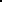 Предмет ОБЩЕСТВОЗНАНИЕПредмет РУССКИЙ ЯЗЫКПредмет ИНОСТРАННЫЙ ЯЗЫКПредмет химияИнформационно-аналитическая справка по результатам ДКР в 9 классе в 2020 году.Администрация школы на основе поэлементного анализа результатов:	- корректирует план методической работы и план повышения квалификации учителей;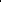 определяет возможные направления ресурсных вложений для поддержки качества обучения;-учитывает полученные данные при проведении самооценки (самоанализа) и в обобщённом виде представляет данные в отчет по самообследованиюс корректирует план внутриппсольного контроля для отслеживания результативности работы учителя по ликвидации выявленных проблем.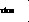 Учитель знакомит родителей обучающихся с проведённым поэлементным анализом результатов выполнения заданий оценки и выявленными пробелами в знаниях и умениях; и опи совместно определяют, какую поддержку может оказать семья для восполнения выявленных пробелов и успешного обучения в школеаУчитель планирует индивидуальную работы с учащимися, которая проводится в виде:-  индивидуальных дополнительных занятий;корректировки рабочей программы (в случае необходимости); о выдачи дифференцированных домашних заданий, в том числе с использованием открытого банка заданий ГИА;проведения проверочных мероприятий по ликвидации проблемных моментов.	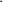 На сегодняшний день выявилась такая проблема. Количество внешних процедур ОКО ежегодно увеличивается, что позволяет провести качественный анализ состояния системы образования в школе. Поэтому необходимо говорить о корректировке планов оценочных процедур на школьном уровне.Система работы нашей школы позволяет нам повышать качество знаний учащихся и стремиться к высоким результатам.	Основные риски и противоречия: 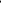 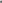 неосознанная позиция определенной части родителей к образованию;недостаточная мотивация обучающихся к учебной деятельности;неправильное использование и интерпретация результатов проведения оценочных процедур;Результаты промежуточной аттестации ( в связи с дистанционным обучением в 2020 году результатом промежуточной аттестации считались годовые оценки по предмету)V. Анализ воспитательной работы     В прошедшем году школа работала в соответствии с основной стратегической целью России в области воспитания: «Воспитание успешного гражданина России 21 века», исходя из которой была поставлена конкретная цель: создание условий для формирования социальных компетенций, духовно-нравственное и экологическое воспитание личности через: - гражданско-патриотическое воспитание - взаимодействие с семьями учащихся - внеурочную деятельность - проектную деятельность - систему социально значимых и профориентационных мероприятий - уклад школы (традиции) - психолого-педагогическую поддержку. Организация духовно-нравственного развития и воспитания обучающихся осуществлялась в соответствии с программами духовно-нравственного развития и воспитания обучающихся (начальная школа) и воспитания и социализации учащихся (средняя и старшая школа) по следующим направлениям:              -духовно-нравственное; спортивно - оздоровительное; социальное; общеинтеллектуальное; - общекультурное.         Через подпрограммы: «Я- гражданин России», «Здоровье!», «Лидер», «Профилактика правонарушений», «Семья», «Внимание-Каникулы».        В  воспитательной работе  перед педагогическим коллективом была поставлена  цель:   формирование свободной,  инициативной,  творческой, физически здоровой личности, осознающей ответственность за настоящее и будущее своей страны, готовой к созидательной трудовой деятельности и  нравственному поведению в окружающем мире.     Для реализации цели решались  следующие задачи:   способствовать    укреплению нравственности, основанной  на свободе воли и духовных отечественных традициях, внутренней установке личности школьника поступать согласно своей совести; формировать чувства личной ответственности за Отечество, патриотизма и гражданской солидарности; способствовать  духовному развитию обучающихся, реализации творческого потенциала в учебно-игровой, социально ориентированной деятельности на основе нравственных установок и моральных норм  через систему внеклассных мероприятий,  связь внеурочной и внешкольной деятельности и учебного процесса как основу для свободного развития личности; развивать ученическое самоуправление, волонтерское движение, и стать активными участниками РДШ- формирующее активную жизненную позицию, приучая к анализу и самоанализу, контролю и самоконтролю, навыков организации и осуществления сотрудничества с педагогами, сверстниками, родителями, старшими детьми в решении общих проблем и задач; развивать трудолюбие, 	способность 	к 	преодолению 	трудностей, целеустремлённости и настойчивости в достижении результата; формировать и укреплять школьные традиции, активно участвовать в мероприятиях разного уровня; включать родителей и заинтересованных лиц в образовательное пространство школы с целью  реализации поставленных задач, включая социум. Воспитательная работа ведется всем педагогическим коллективом , в состав которого входят: заместитель директора по УВР Корякова С.В., классные руководители-19, библиотекарь Брусянина Н.А.., педагог-организатор Разина О.В., педагог-психолог-2.Общие сведения о наличии работников, отвечающих за организацию воспитательной  деятельности: Вопросы воспитания и социализации обучающихся рассматриваются на МО классных руководителей. Всего -3 тематических заседаний.  Приняли участие в районном конкурсе Педагогический дебют- Заочное  (2 педагога) 3,4 место, очное - 3 место, участница- 4 место.В феврале традиционно проходит месячник спортивной и оборонно-массовой работы. В рамках  месячника проводятся фестиваль патриотического мероприятия «Солдатская песня» «Смотр строя и песни» по классам», конкурс плакатов и рисунков¸ посвященных Дню защитника Отечества, тематические классные часы, посвященные дню защитника Отечества.В условиях пандемии многие мероприятия проводились через классные коллективы, имеющие  соревновательный, конкурсный характер.     В 2020 учебном году образовательное учреждение  продолжило работу на основании заключенных Договоров о сотрудничестве и организации взаимодействия с другими образовательными организациями, учреждениями с целью установления взаимовыгодного сотрудничества. Предметом данного сотрудничества являются обеспечение психолого-педагогической поддержки и сопровождение школьников специалистами центра, консультирование родителей и учителей по проблемам обучения и воспитания (Сухоложская психолого-медико-педагогическая комиссия-ТПМПК ). ПМК консилиум школы своевременно информирует родителей о необходимости скорректировать образовательный маршрут переход из НОО на ООО, а так же при предстоящей  сдаче итоговой аттестации ОГЭ. Всего: 13 детей .Приобщение учащихся к богатствам культуры, стимулирование социальной активности, инициативы и самодеятельности учащихся, создание условий для выявления и развития способностей личности, реализации творческого потенциала и позитивного самоутверждения школьника( ДЮСШ, ДЮЦ, РДК-4, Дом досуга -9 совместных мероприятий :Акции «Окна Победы, Георгиевская лента», стихотворение «Спасибо деду за Победу», онлайн выставки,).- в условиях пандемии массовые мероприятия ограничены, взаимодействие и участие шло через ОНЛАЙН сети.2.Организация внеурочной деятельности    В школе организована внеурочная деятельность учащихся 1- 9 (11) классов. Организация внеурочной деятельности осуществляется в рамках основной образовательной программы. Действует  оптимизационная модель организации внеурочной деятельности в соответствии с ООП НОО и  ООО. Изучаются потребности и интересы родителей (законных представителей) учащихся во внеурочной деятельности через заявление и анкетирование.В рамках ВШК осуществляется контроль данного направления работы. С учетом требований ФГОС созданы и реализуются программы внеурочной деятельности и дополнительного образования . Для реализации программ привлечены педагоги школы и дополнительного образования(охват всех желающих). Внеурочная деятельность позволяет  решать задачи воспитания и социализации обучающихся. Содержание занятий реализовано в формах, отличных от урочной системы обучения:Особой популярностью среди воспитанников школы остаются: спортивные секции 42%, внеурочные мероприятия (48%), творческие кружки и занятия (45%), научно-познавательное направление (36%), культурологическое направление (7%). Техническое направление на данный момент не реализовано (нет робототехники, моделирования).  Дополнительное образованиеПосещение обучающимися дополнительного образования вне образовательного учреждения:-ДЮСШ- Тхэквондо-2 %-Художественная школа- 2%-Музыкальная школа- 2%Танцевальный коллектив «Топотушки», направление «степ»- 28 детей- 4%Танцевальный коллектив «Лучики»- 12 детей-2%Анализ данных по посещению детьми занятий дополнительного образования показывает снижение показателя по охвату в связи с переходом на дистанционный режимРабота с семьей.Проводится  работа с детьми и семьями, нуждающимися в социальной и правовой поддержке, с родителями, социумом и общественностью. На протяжении всего отчетного периода в школе ведется  работа   по профилактике правонарушений, алкоголизма, наркомании, токсикомании, табакокурения, суицидного поведения, жестокого обращения среди школьников, по выявлению семей и несовершеннолетних, находящихся в социально-опасном положении, а также обучающихся, не посещающих или систематически пропускающих по неуважительным причинам занятия. Ведется обследование  жилищно-бытовых условий учащихся, находящихся в социально-опасном положении. Педагогический коллектив школы использует различные  формы и методы индивидуальной профилактической работы: занятия с психологом по коррекции  поведения, посещение на дому с целью контроля над занятостью подростков в свободное от занятий время, посещение уроков, психолого-педагогическое консультирование родителей, вовлечение обучающихся в систему дополнительного образования, в общественно-значимую деятельность школьного самоуправления. Индивидуально- профилактическая работа с несовершеннолетними проводилась администрацией школы с привлечение представителей правоохранительных органов по необходимости.На внутришкольном учете в настоящее время состоит 8 обучающихся по причине низкой успеваемости и пропусков занятий без уважительной причины, дети из семей находящихся в СОП ,бесконтрольность во внеурочное время. Социальные показатели года выглядят следующим образом:  	В школе разработана программа «Наставничество». В работе с группой риска приобщены наставники в профилактической помощи обучающимся с девиантным поведением- «Педагог-ученик»Сведения об обучающихся асоциального поведения:Кол-во советов профилактики за учебный год   -                          12Кол-во учащихся, прошедших через Совет профилактики в этом учебном году-29 учащихсяКол-во рейдов по семьям - 7                                                        Кол-во индивидуальных консультаций с (детьми/родителями)  - 35                     Кол-во родительских собраний, в которых принимали участие:      -общешкольных – 0,только онлайн-519  классных коллективов- 95 (65 %) родителей, онлайн В течение года:  изучались личные дела обучающихся, первоклассников, вновь поступающих детей;  оформлялись документы (отчеты, справки, ходатайства);  велись различные виды учетов (регистрация справок малоимущих на питание, регистрация бесед и посещений семей, регистрация выбывающих документов);  оформлялись отчеты по питанию;Отчеты по ИПР-5 обучающихся,( 2 семьи)  В течение года родители выступали партнёрами в воспитании обучающихся школьников. В системе проводились родительские собрания (в каждом классе от 5 до 7 онлайн-собраний в год), индивидуальные консультации проводились с семьями, состоящими на различных видах учёта и контроля, требующими внимания со стороны государства. На встречах с родителями разъяснялись их права, обязанности по содержанию, обучению и воспитанию детей; давались рекомендации о составлении режима дня для детей, как правильно готовить домашнее задание, как поощрять ребенка в семье, как разрешить конфликт с собственным ребенком, чем заняться после школы.      Распространялись памятки по безопасности детей, проводились консультации по сбору документов на питание и отдых детей.   В течение года родители привлекались к вечернему патрулированию посёлка по выполнению ПДД, соблюдению комендантского часа, наличие световозвращающих элементов – 5 рейдов.     Темы общешкольных родительских онлайн-собраний : «Школа-территория безопасности» профилактика ДТП, ДДТТ, профилактика правонарушений, пожарная безопасность, интернет-безопасность, медицинское обследование ( планирование и результаты); Онлайн вебинары для родителей: «Подростковый суицид», « Подросток и наркотики», «Вопросы профилактики правонарушений». По данным классных руководителей просмотрели вебинары- 35 % родителей основной школы.Приняли участие в областных родительских собраниях по основным вопросам воспитания, профориентации, профилактики, функциональной грамотности- 5 собраний –онлайн .Данная форма позволяет задавать вопросы в режиме онлайн, иметь возможность услышать ответ. Концерт(онлайн) для родителей «День Матери», «8 марта». Родительская грамотность в вопросах профилактики : терроризма, коррупции, вопросы толерантности, Телефон доверия, интернет-безопасность- компьютерная зависимость и компьютерные игры. Огромную роль играет сайт школы и размещение информации в ВК на страничке школыОсновную роль играет общешкольный родительский комитет. Проведено 5 проверок родительским комитетом по организации горячего питания в школе.Составленные акты показывают удовлетворительную оценку качества питания. Родители являются первыми помощниками администрации и координаторами в классных родительских коллективах.Сохранение и укрепление здоровья школьников   Забота о здоровье детей, подпрограмма "Здоровье ", пропаганда здорового образа жизни среди обучающихся, родителей - приоритетное направление работы всего педагогического коллектива. Работа по формированию навыков ЗОЖ у обучающихся ведется не только в учебное время, но и в летний период. Так в этом году оздоровились в летнем оздоровительном загородном лагере-45 детей. В лагере отдохнули дети из разных категорий семей: многодетные, малоимущие, дети под опекой.     Внеурочные мероприятия проходили через классные часы и беседы и носили профилактический характер (наркомания, алкоголизм, табакокурение). Профилактика заболеваний проводилось  через оформление памяток, буклетов. - «Безопасность в период пандемии», «Личные правила гигиены», «ОКИ»;-Профилактические классные часы проводятся 1 раз в неделю.-участие в спортивных соревнованиях,- конкурсах, спартакиадах, День здоровья, сдача ГТО, лыжная эстафета- Проводились тематические классные часы по охране здоровья, где обсуждались вопросы сохранения здоровья, гигиены, опрятности, чистоты.   Все льготные категории детей в течение года получают 2-х разовое питание    Удалось расширить работу по профилактике ПАВ, пропаганде ЗОЖ В отчетный период был проведен ряд профилактических мероприятий антинаркотического характера в отношении учащихся и их родителейВ 7-9 классах проведено социально-психологическое тестирование по теме «Психоактивные вещества». Употребляющих или склонных к употреблению психоактивных веществ не выявлено. Совместно с социальными партнёрами школы проводились акции «Здоровым быть модно!», Да – спорту, курению – нет!». Мониторинг по профилактике ПАФ показал, что учащиеся осознают аморальность и пагубность вредных привычек и поддерживают мероприятия направленные на профилактику этого антиобщественного явления. На сегодняшний день не зарегистрировано проявлений экстремистского характера, межнациональных конфликтов, отсутствуют неформальные организации несовершеннолетних.     Для предупреждения различных инфекционных заболеваний школьники проходят своевременную вакцинацию. Один раз в году учащиеся проходят диспансеризацию специалистами БЦРБ.   Группы здоровья обучающихся МАОУ «Баженовская СОШ № 96»          Диаграмма результатов обследования обучающихсяНа 2019 учебный год (обследование последующее 11.05.21 г)Развитие ученического коллектива.     Смысл ученического самоуправления заключается в обучении детей основам демократических отношений в обществе, в обучении их управлять собой, своей жизнью в коллективе. Организация школьного самоуправления в нашей школе предполагает конструирование в игровой форме развитой инфраструктуры страны и организации в ней жизни детского коллектива школы. В школе и каждом классе составляется план работы школьного самоуправления на год.  Активом ШУС совместно с педагогами  проходит много интересных воспитательных мероприятий, направленных на развитие и сплочение детского коллектива: День знаний, День учителя, осенние и новогодние праздники, выборы командира школы, инаугурация .Всего проведено 37 мероприятий Анализ мероприятий и разработка мероприятий прописывается в протоколах Совета самоуправления. Ученическое самоуправление имеет план на год. По четвертям подводятся итоги по успеваемости, итогам общешкольным мероприятиям, освещаются результаты районных мероприятий. Действует школьная газета «ШОК» .Выпуск 1,2 раза в четверть. Газета имеет свои рубрики, редакторов газеты. За  год вышло- 5 выпусков.Результаты воспитательной работы  по количеству участников(учащихся) в конкурсах, олимпиадах, интернет-олимпиадах, соревнованиях1 полугодие 2 полугодие Профилактические мероприятия  направленые на ЗОЖ .  Волонтерское движение:           В 2019-20 учебном году  создана группа самоуправленцев РДШ- 7,8,9 классы.          Участие обучающихся в мероприятиях РДШ отмечается в группе РДШ «Баженовская СОШ №96» и отправляются в группу «Белоярский РДШ». В целях формирования единого школьного  пространства и школьной идентичности в школе проходят традиционные мероприятия:         В условиях дистанционного обучения многие мероприятия проходили в онлайн режиме. Через формы работы: участие в Акциях, онлайн-выставках, конкурсах поделок(фото),чтецов ,через создание и оформление видеороликов, презентаций, сочинение стихов, песен, участие в региональных, всероссийских и муниципальных онлайн мероприятиях.	        	Во время дистанционного обучения  обучающиеся научились искать себе участников, экспертов, работать индивидуально, в группах,  в командах -онлайн.                Возросла роль участия родителей в совместном оформлении, творчестве.VII. Оценка кадрового обеспеченияНа период самообследования в Школе работают 26 педагогических работника и  3 – администратора, которые осуществляют образовательную деятельность. В целях повышения качества образовательной деятельности в школе проводится целенаправленная кадровая политика, основная цель которой – обеспечение оптимального баланса процессов обновления и сохранения численного и качественного состава кадров в его развитии, в соответствии потребностями Школы и требованиями действующего законодательства.Основные принципы кадровой политики направлены:− на сохранение, укрепление и развитие кадрового потенциала;− создание квалифицированного коллектива, способного работать в современных условиях;− повышения уровня квалификации персонала.Оценивая кадровое обеспечение образовательной организации, являющееся одним из условий, которое определяет качество подготовки обучающихся, необходимо констатировать следующее:− образовательная деятельность в школе обеспечена квалифицированным профессиональным педагогическим составом;− в Школе создана устойчивая целевая кадровая система, в которой осуществляется подготовка новых кадров из числа собственных выпускников;− кадровый потенциал Школы динамично развивается на основе целенаправленной работы по повышению квалификации педагогов.Участие педагогических работников в конкурсах педагогического мастерства, в конференциях, педагогических чтениях, форумах, интернет –конкурсахКадровое обеспечение   по состоянию на 29 декабря 2020 года.VIII. Оценка учебно-методического и библиотечно-информационного обеспеченияДля реализации образовательной программы используются типовые учебные программы  изучения образовательных  предметов, рекомендованные Министерством образования РФ, скорректированные рабочие  программы, утвержденные педагогическим советом ОУ. Школьная библиотека осуществляет единую для школы государственную программу образования и воспитания учащихся, решая совместно с педагогическим коллективом поставленные задачи воспитывающей деятельности школы на данный учебный год своими методами и средствами, свойственными библиотеке. А также участвует в повышении научно-методического и педагогического мастерства учителей путем пропаганды специальной литературы и информации о новых поступлениях.Общая характеристика:- объем библиотечного фонда – 11232 единиц;- книгообеспеченность – 100%;- обращаемость – 7123 единиц в год;- объем учебного фонда – 6610 единиц.Фонд библиотеки формируется за счет областного бюджета.Состав фонда и его использованиеФонд библиотеки соответствует требованиям ФГОС, не все учебники фонда входят в федеральный перечень, утвержденный, приказом Минобрнауки от 20. 05.2020 №254. Учебники, не вошедшие в федеральный перечень, утвержденный, приказом Минобрнауки от 20. 05.2020 №254 могут использоваться в образовательном процессе в течении трех лет.  К концу 2023 года  данные учебники будут заменены.В библиотеке имеются электронные образовательные ресурсы – 30 дисков; сетевые образовательные ресурсы – 60. Мультимедийные средства: электронные учебники – 223 экземпляра, электронные энциклопедии – 1 единица, электронные приложения к учебникам – 670 единиц.Средний уровень посещаемости – 15 человек в день.На официальном сайте школы есть страница библиотеки с информацией о работе и проводимых мероприятиях библиотеки школы.Оснащенность библиотеки учебными пособиями достаточная. Отсутствует финансирование библиотеки на закупку периодических изданий и обновление фонда научно-популярной литературы. Крайне мало финансирование на обновление фонда художественной литературы.В библиотеке имеется читальный зал на шесть посадочных мест и рабочее место библиотекаря, оборудованное компьютером с выходом в интернет. Также в библиотеке имеется МФУ, телевизор и видеоплейер. Но для большей функциональности библиотеки, необходимо оснащение рабочих мест учащихся компьютерами с выходом в интернет.Формы продвижения книги и чтенияС целью продвижения книги и чтения в библиотеке проводятся следующие мероприятия:Книжные выставки (по плану): к юбилею А.П. Чехова  к юбилею С. Есенина День защитника Отечества. День воинской славы   Книги – юбиляры 2020 года К юбилею А.А. Блока; 75 книг о Великой отечественной  войнеПутешествуем по  сказкам Г.Х. АндесенаПо произведениям Н.И.СладковаДень космонавтикиК юбилею А.А. ЛихановаПо произведениям А. ГайдараВ ходе выставок учащиеся ознакомились с книгами- юбилярами, писателями юбилярами, и памятными датами, по итогам просмотра тематических выставок приняли участие в викторинах, конкурсах.  Массовые мероприятия Выставка, посвященная Международному дню школьных библиотек  «Сюда приходят дети - узнают про всё на свете!»: экскурсия в библиотеку ОУ для учащихся 1 классовО чем может рассказать школьная библиотека»: экскурсия для учащихся 2 классовОсновной целью мероприятий являлось: вызвать интерес к библиотеке, книге, чтению; воспитать потребность в знаниях о прочитанном.Библиотечные часы:Выбор книги в библиотеке - 3 классНетрадиционные носители информации – 6 классАбонемент и читальный зал. Правила пользования книгой. – 1 классКакой я ученик, расскажет мой учебник – 1-4 классСохраним учебник на «отлично» – 5-6 классСколько стоит учебник – 7-9 классСтруктура книги. - 2 классКаталоги и картотеки - 8 – 9 классХудожественное оформление книги. Иллюстрации -  5 классСправочная литература – 6-7 классГазеты и журналы для детей - 4 классВ ходе проведения библиотечных часов, учащиеся записались в библиотеку, научились пользоваться справочным аппаратом книги, познакомились с основными библиотечными терминами, расширили свой кругозор. Познакомились с основными видами словарей и энциклопедий, на практическом занятии получили первичные навыки работы со словарями и энциклопедиями. Познакомились с газетами и журналами для детей.IX. Оценка материально-технической базыМатериально-техническая база школы является основой функционирования образовательного учреждения и обеспечением реализации поставленных перед педагогическим коллективом задач в области получения качественного и доступного образования. В настоящий момент образовательное учреждение обладает материально-технической базой, достаточной для предоставления государственных услуг надлежащего качества. Созданы благоприятные условия для организации учебно-воспитательного процесса, культурно-спортивного досуга, предоставления дополнительных образовательных услуг.  В Школе оборудованы 17 учебных кабинета, все  оснащены современной мультимедийной техникой, в 7 кабинетах имеются интерактивные доски, 2 документ- камеры.  На втором этаже здания оборудован  актовый залы. На первом этаже оборудованы столовая на 60 посадочных мест и пищеблок.На территории школы имеется асфальтированная  площадка для игр детей начальной школы  и спортивная  полоса состоящая из следующих снарядов: лабиринт, скамья для пресса, барьер(металлический), шины(автомобильные).Результаты анализа показателей деятельности организацииДанные приведены по состоянию на 29 декабря 2020 года.Анализ показателей указывает на то, что Школа имеет достаточную инфраструктуру, которая соответствует требованиям СанПиН 2.4.2.2821-10 «Санитарно-эпидемиологические требования к условиям и организации обучения в общеобразовательных учреждениях» и позволяет реализовывать образовательные программы в полном объеме в соответствии с ФГОС общего образования.Школа укомплектована достаточным количеством педагогических и иных работников, которые имеют высокую квалификацию и регулярно проходят повышение квалификации, что позволяет обеспечивать стабильных качественных результатов образовательных достижений обучающихся.СОГЛАСОВАНОУТВЕРЖДАЮУТВЕРЖДАЮПедагогическим советомДиректор МАОУ «Баженовская СОШ № 96»Директор МАОУ «Баженовская СОШ № 96»МАОУ «Баженовская СОШ № 96»_________Н.В. Брусницына  протокол от  16  апреля 2021 г. № 6Приказ № 1/61 от 16  апреля 2021 г.Приказ № 1/61 от 16  апреля 2021 г.Наименование образовательной организацииМуниципальное автономное  общеобразовательное учреждение «Баженовская средняя общеобразовательная школа  № 96» РуководительНаталья Викторовна Брусницына Адрес организации624031, Свердловская область, пгт. Белоярский, ул. Машинистов, 6аТелефон, факс(8-343-77)  4-71-47 Адрес электронной почтыbcosh96@mail.ruУчредительМуниципальное образование Белоярский городской округ Дата создания1956 годЛицензияОт 12.09.2017 № 19480, серия 66 ЛО № 0006162Свидетельство о государственной аккредитацииОт 11.04.2014 № , серия 66 АО № 0001235; срок действия: до 25 июля  2025 годаНаименование органаФункцииДиректорКонтролирует работу и обеспечивает эффективное взаимодействие структурных подразделений организации, утверждает штатное расписание, отчетные документы организации, осуществляет общее руководство ШколойНаблюдательный  советРассматривает вопросы:− развития образовательной организации;− финансово-хозяйственной деятельности;− материально-технического обеспеченияПедагогический советОсуществляет текущее руководство образовательной деятельностью Школы, в том числе рассматривает вопросы:− развития образовательных услуг;− регламентации образовательных отношений;− разработки образовательных программ;− выбора учебников, учебных пособий, средств обучения и воспитания;− материально-технического обеспечения образовательного процесса;− аттестации, повышения квалификации педагогических работников;− координации деятельности методических объединенийОбщее собрание работниковРеализует право работников участвовать в управлении образовательной организацией, в том числе:− участвовать в разработке и принятии коллективного договора, Правил трудового распорядка, изменений и дополнений к ним;− принимать локальные акты, которые регламентируют деятельность образовательной организации и связаны с правами и обязанностями работников;− разрешать конфликтные ситуации между работниками и администрацией образовательной организации;− вносить предложения по корректировке плана мероприятий организации, совершенствованию ее работы и развитию материальной базы№ п/пПараметры статистики2014 год2015 год2016 год2017  год2018 год 2019 год 2020год1Количество детей, обучавшихся на конец календарного года  в том числе:2933073113203353393531– начальная школа1331311471581601611791– основная школа1541661511471611511621– средняя школа6101315141342Количество учеников, оставленных на повторное обучение:Количество учеников, оставленных на повторное обучение:Количество учеников, оставленных на повторное обучение:Количество учеников, оставленных на повторное обучение:Количество учеников, оставленных на повторное обучение:Количество учеников, оставленных на повторное обучение:Количество учеников, оставленных на повторное обучение:2– начальная школа––––1 переведен с академической задолженностью 1 пролонгирование  АООП НОО за 1 класс  4 переведен с академической задолженностью2 пролонгирование  АООП НОО за 2 класс  1 переведен с академической задолженностью 2– основная школа––124 переведен с академической задолженностью1 оставлен на повторное обучение 6переведен с академической задолженностью3оставлен на повторное обучение2– средняя школа––––0003Не получили аттестата:3– об основном общем образовании0111-103– среднем общем образовании––––---4Окончили школу с аттестатом особого образца:4– в основной школе –--–---4– средней школе-2-–---КлассыВсего обуч-сяИз них успеваютИз них успеваютОкончили годОкончили годОкончили годОкончили годКлассыВсего обуч-сяИз них успеваютИз них успеваютОкончили годОкончили годОкончили годОкончили годКлассыВсего обуч-сяКол-во%С отметками «4» и «5»%С отметками «5»%2 47471001736123 393910014364 403998205012,5Итого12612599514121,5КлассыВсего 
обуч-сяИз них 
успеваютИз них 
успеваютОкончили 
годОкончили 
годОкончили 
годОкончили 
годОкончили 
годОкончили 
годКлассыВсего 
обуч-сяКол-во%С отметками «4» и «5»%С отметками «5»С отметками «5»%525249613526393795923225,1730289362082723851037940401001025Итого161152944831111,2КлассыВсего обуч-сяИз них успеваютИз них успеваютОкончили полугодиеОкончили полугодиеОкончили годОкончили годКлассыВсего обуч-сяИз них успеваютИз них успеваютОкончили полугодиеОкончили полугодиеОкончили годОкончили годКлассыВсего обуч-сяКол-во%С отметками 
«4» и «5»%С 
отметками «5»%11441Итого44100125--Русский языкРусский языкРусский языкРусский языкРусский языкРусский языкМатематика ПМатематика ПМатематика ПМатематика ПМатематика П201420162017201820192020 201620172018201920205871616664,3784821474456Учебный предметгодКол-во/доля сдававших от общего кол-ва выпускников% участников диапазоне результатов% участников диапазоне результатов% участников диапазоне результатовПримечаниеФ.И.О. педагогаУчебный предметгодКол-во/доля сдававших от общего кол-ва выпускников41-60 т.б61-80 т.б.81-100 т.б.Русский язык20165/1001\203\601\20Комолова Л.ВРусский язык20175/1003\602\40Комолова Л.ВРусский язык20188/1002\256\75Комолова Л.ВРусский язык20198/1004/503/371/13Комолова Л.ВРусский язык20201/25Комолова Л.ВМатематика  Профиль20165/1001\202-33бБрусницына Н.В.Математика  Профиль20175/1001\204 менее 23бБрусницына Н.В.Математика  Профиль20187\873\372\252-33бБрусницына Н.В.Математика  Профиль20198/1005/632/251 менее 27бБрусницына Н.В.Математика  Профиль20201/251/25Брусницына Н.В.Обществознание20165/1003\602\40Томилова Е.П.Обществознание20175/1002\403-40б, Томилова Е.П.Обществознание20185\624\801-32бТомилова Е.П.Обществознание20194/501/251/252 – менее 42Томилова Е.П.Обществознание20201/251/25Томилова Е.П.Год Матем ПРусский языкЛитера-тура Иностранный язык Обществознание Физика История ИКТБиология Количество/ доля участников ЕГЭ, сдавших хотя бы один экзамен с результатом 80 и более баллов2016487153,44356511/20 русский язык 100б201721614441201847664951554320194464,3474249,3536756441/13 литература 82б202058Год выпускаОсновная школаОсновная школаОсновная школаОсновная школаСредняя школаСредняя школаСредняя школаСредняя школаСредняя школаГод выпускаВсегоПерешли в 10-й класс ШколыПерешли в 10-й класс другой ООПоступили в профессиональную ООВсегоПоступили в ВУЗПоступили в профессиональную ООУстрои-лись на работуПошли на срочную службу по призыву20152151620162984175520172781185142018286121844201929288532020400337413КлассКол-во обучающихсяКол-во участниковНа «5»На «4»На «З»На «2»Средний балл участников% качествауспеваемости738392231113,6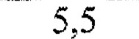 6983128283,17925194158,221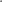 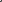 КлассКол-во обучающихсяКол-во участниковНа «5»На «4»На «З»На «2»Средний балл участников0/6 качествауспеваемости62622З15З2,314877383317162$52831232912648925156940КлассКол-во обучающихсяКол-во участниковНа «5»На «4»На «З»На «2»Средний балл участников% качествауспеваемости8312325162,693092516162КлассКол-во обучающихсяКол-во участниковНа «5»На «4»На «З»На «2»Средний балл участников% качествауспеваемости7383317101510,3245583124417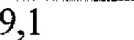 1729,19252020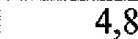 00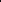 Предмет МАТЕМАТИКАКлассКол-во обучающихсяКол-во участниковНа «5»На «4»На «З»На «2»Средний балл участников% качествауспеваемости5403441512З10,65791626227878327473829207408311714125627925114736КлассКол-во обучающихсяКол-во участниковНа «5»На «4»Средний балл астников% качествауспеваемости831221З187,6518КлассКол-во обучающихсяКол-во участниковНа «5»На «4»На «З»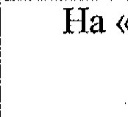 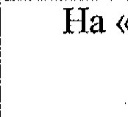 Средний балл участников% качества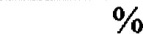 успеваемости92517799,5653ПредметКол-во писавшихМак баллСредний балл/% выполнения Количество/доля обучающихся набравших баллов более 85% от мак.Количество/доля обучающихся набравших баллов менее 85% , но более 50% от мак.Количество/доля обучающихся набравших баллов менее 50% , но более 25% от мак.Количество/доля обучающихся набравших баллов менее  25% от мак.Группа риска Русский язык 2373,12/44,52/97/3011/483/1314 челМатематика 2120  6,4/3203/1412/576/2818 челБиология 113414,5/4304/366/541/107 челИнформатика 9105,6/5607/771/141/142 челФизика 12711/4101/1001География 1278/3001/1001Иностранный язык 15637/6601/100История 1187/3901/1001Занимаемая должностьКол-воОбразованиеОбразованиеКвалификацияКвалификацияКвалификацияКвалификацияЗанимаемая должностьКол-воВысшееСреднее  проф.Высшая категорияI категория II категорияБез категории (разряд)Классный руководитель1913641501Педагог-психолог2200200Педагог-организатор111Библиотекарь111Наименование занятия (кружок, секция, студия, др.)ФИО педагогаКласс Количество обучающихсяКоличество обучающихся% от общего кол-ва обучающихсяНаименование занятия (кружок, секция, студия, др.)ФИО педагогаКласс всегозанимающихся% от общего кол-ва обучающихсяДуховно-нравственноеДуховно-нравственноеДуховно-нравственноеДуховно-нравственноеДуховно-нравственноеДуховно-нравственное1.«Акварелька»Иванникова А.Ю.1-41827340%2.»Мир красок»Иванникова А.Ю5-666812%Спортивно-оздоровительноеСпортивно-оздоровительноеСпортивно-оздоровительноеСпортивно-оздоровительноеСпортивно-оздоровительноеСпортивно-оздоровительноеЗдоровячокПономарев С.Л.1-418211060%ОбщекультурноеОбщекультурноеОбщекультурноеОбщекультурноеОбщекультурноеОбщекультурноеЮные журналистыКорякова С.В.5,740104%Основы правоведенияТомилова Е.П.9242410%«Страна мастеров»Третьякова М.С.Юркина А.А.Ваулина Н.Н.Койнова В.П.Брусянина Н.А.1-41822815%Основы финансовой грамотностиТомилова Е.П.82929100%СоциальноеСоциальноеСоциальноеСоциальноеСоциальноеСоциальное1.«В гостях у Светофора»,Койнова В.П.Саляева Н.С.Третьякова М.С.Ваулина Н.Н.Кумпан А.И.Брусянина Н.А.Юркина А.А.Яндемирова А.Н.1-418213071%2.«Наши права»Койнова В.П.Саляева Н.С.Третьякова М.С.Ваулина Н.Н.Кумпан А.И.Брусянина Н.А.Юркина А.А.Яндемирова А.Н.1-41824927%3.ПрофориентацияБуханцова Г.С.92424100%ОбщеинтеллектуальноеОбщеинтеллектуальноеОбщеинтеллектуальноеОбщеинтеллектуальноеОбщеинтеллектуальноеОбщеинтеллектуальное1.«Инфознайка»Безверхова Е.А.1-41829049%2.«Юный физик»Буханцова Г.С.738201003.«Юные интеллектуалы»Койнова В.П.Саляева Н.С.Третьякова М.С.Ваулина Н.Н.Кумпан А.И.Брусянина Н.А.Юркина А.А.Яндемирова А.Н.1а,в2,3б,4,12311795%4.«Инфознайка»Безверхова Е.А.8271244%5.Математика повышенной сложностиБезверхова Е.А.92121100%6.ЧерчениеИванниковак А.Ю.9,83737Наименование занятия (кружок, секция, студия, др.)ФИО педагогаКласс Количество обучающихсяКоличество обучающихся% от общего кол-ва обучающихсяНаименование занятия (кружок, секция, студия, др.)ФИО педагогаКласс всегозанимающихся% от общего кол-ва обучающихсяДуховно-нравственноеДуховно-нравственноеДуховно-нравственноеДуховно-нравственноеДуховно-нравственноеДуховно-нравственноеШкольный хорВершинина О.Ю.3-6,91682011%Театральная мастерскаяРазина О.В.5-71011717%спортивно-оздоровительноеспортивно-оздоровительноеспортивно-оздоровительноеспортивно-оздоровительноеспортивно-оздоровительноеспортивно-оздоровительное1.Футбольная страна    Старшая группа2.Младшая группаПономарев С.Л.5,6,7-93-41572013%3.Легкая атлетикаБелорусов А.В.7-11992424%4.ВолейболБелорусов А.В.7-11991818%ОбщекультурноеОбщекультурноеОбщекультурноеОбщекультурноеОбщекультурноеОбщекультурное1.Дружина юных пожарныхРазина О.В.5201680%2.Юные друзья дорогиРазина О.В.5131380 %3.СкрапбукингРазина О.В.5-81231411%№ п/пПоказателиНа началоучебного годаНа конец учебного года1.обучающиеся, находящиеся в социально-опасном положении КДН752.обучающиеся, состоящие на школьном учёте183.обучающиеся, состоящие на учёте  в ПДН ОВД224.обучающиеся, состоящие на учёте в КДН и ЗП75Ступень образо-ванияобуч-ся, находящиеся в группе риска, состоящие на   учете в ОУобуч-ся, состоящие на учете в КДН(%)обуч-ся, состоящие на учете нарколога (%)Направлены в специальные ОУ для детей с девиантным поведением (%)Исключены из ОУ за грубые и неоднократные нарушения Устава (%)Осуждены за право-нарушения  (%)I200000II650000Класс1 группа2 группа3 группа4 группа5 группаИтого352922221Основная группаПодготовительная группа	327 25НаправленияУровень НазваниеКол-во участниковКол-во победителейРезультатРезультатИнтеллектВсероссийскийКонкурс "Финансовая грамотность"332сертификатыИнтеллектВсероссийскийИнтеллектуальная онлайн-игра "Уральский сказочник"10участникиТворчествоМуниципальныйАкция"Георгиевская лента"337участникиТворчествоМуниципальныйКонкурс "Город мастеров"32призерыграмотыТворчествоМолодежный форум лидеров школьного самоуправления "Открытие"3участиеТворчествоМуниципальный"Таланты, таланты"11грамота за вокал 1СпортМуниципальный"Зарница"-многопрофильный техникум площадка883 местограмотаТворчествоМуниципальныйКвест "Крымские подвиги военной истории всех времён"664 местосертификатТворчествоМуниципальныйРайонный конкурс "Неизвестная война", номинация "Неизвестная война" проет,презентация333 местограмотыСпортМуниципальныйРайонные соревнования по мини-футболу среди юношей 15 лет10100ИнтеллектВсероссийскийИнтернет -олимпиада "Лисенок"39392 степень-2,3 степень-3сертификатыИнтеллектВсероссийскийИнтеренет-олипиада по предметам обществознания, географии, истории662местасертификатыСпортМуниципальныйРегиональный этап Всероссийской олимпиады школьников по физкультуре111грамотаТворчествоВсероссийскийКонкурс "Мелодинка"333грамотыНазвание мероприятияДата проведенияКоличество участниковВозрастная категория участниковСсылка на освещение мероприятия в сетиУровень Призеры и победители СЕНТЯБРЬСЕНТЯБРЬСЕНТЯБРЬСЕНТЯБРЬСЕНТЯБРЬСЕНТЯБРЬСЕНТЯБРЬСЕНТЯБРЬНеделя безопасности23 Сентябрь1704 — 8 классысайт школымуниципальныйЭкологический субботник экологического движения «Зеленая Россия».209муниципальныйЕдиный день безопасности25 Сентябрь1707 ,8, 9 классысайт школымуниципальныйУрок цифры "Искусственный интеллект"25 — 27 сентября1048 — 9 классывсероссийскийМы-за здоровый образ жизни"-выпуск плакатов28 сентября —
02 октября195 — 9 классысайт школымуниципальныйОКТЯБРЬОКТЯБРЬОКТЯБРЬОКТЯБРЬОКТЯБРЬОКТЯБРЬОКТЯБРЬМуниципальный этап областного конкурса художественного слова обучающихся начальной школы "Читалочка"15.1034 класссайт школымуниципальныйсертификат-1Онлайн викторина 6-8 класс "Читать модно"октябрь37муниципальный2 местоМуниципальный творческий конкурс "Праздник белых журавлей"29 Октябрь252-4, 7-8сайт  школымуниципальный2 место-2 победителя номинация "Проза", номинация "Вокал"-сертификатВсероссийский конкурс сочинений2.1035,6,2007всероссийскийпобедительПроеКТОрия27.10188всероссийскийКонкурс "ВМЕСТЕЯРЧЕ"15 Октябрь65сайт школымуниципальный ГИБДД6 победителейНОЯБРЬНОЯБРЬНОЯБРЬНОЯБРЬНОЯБРЬНОЯБРЬНОЯБРЬОнлайн-мероприятие "День народного единства04 Ноябрь3561-9сайт школы муниципальный23 победителя в викторинеКонкурс "ЗАСВЕТИСЬ"14-15.11863-5сайт школымуниципальныйинстаграм-фотоДень Конституции- викторина 12.12.88,9онлайн, соц.сетимуниципальный2 победителя "Синичкин день"18.121501-5соц.сети муниципальный,школьныйУчебный годНаправленияКол-во мероприятийМуниципальный уровеньРегиональный уровеньВсероссийскийПризеры2016-2017Творчество195102016-2017Интеллект2370162016-2017Спортивное10274002017-2018Творчество1345222017-2018Интеллект9201072017-2018Спортивное992002018-2019Творчество9112209 призеров2018-2019Интеллект24029834 призера2018-2019Спортивное10132002 место-12019-2020Творчество1042417 призеров2019-2020Интеллект1263323 призовых2019-2020Спортивное33001 место-22020Творчество61101 место-72020Интеллект421123 призера2020Спортивное11003 место -2УчебныйгодМероприятияУчастники.Результат2016-17Слет лидеров самоуправления6Запись в волонтерскую книжку участников2016-17Молодёжный Форум добровольцев в Белоярском городском округе6участие2016-17Легкоатлетический пробег «Вместе против террора»16Участие в велопробеге «День победы»2016-17Квест, посвященный Дню Героев Отечества6участие2016-17 Квест – игра, посвященная Всемирному дню авиации и космонавтики622016-17Региональный патриотический квест, посвященный 75-летию УТДК632016-17Всероссийский исторический квест «Сталинградская битва»622017-18слет лидеров самоуправления при Главе района БГО.12Участие в диалоге2017-18Велопробег16участие2017-18Квест «На Берлин»5участие2017-18Квест «Улыбка Гагарина» ко Дню Космонавтики52 место2017-18Квест «75-летие Добровольческому танковому корпусу»5участие2017-18Всероссийский Квест  «Сталинградская битва522017-18Исторический квест «1943. Всё для фронта»5участие2018-19Квест "Крымские подвиги военной истории всех времён"5участие2018-19Квест "По творчеству Крапивина",5участие2018-19Квест "Курская дуга"5участие2019-2020Квест «Дальневосточная Победа»5сертификат2019-2020Онлайн-игра «Памяти жертв Холокоста»5сертификат2019-2020Игра «Карманы Вассермана»5сертификат2019-2020Квест «День Героев»5сертификат2019-2020Военно-историческая игра 100-летию дважды героя Советского Союза Г.А.Речкалова53 место2019-2020Историческая игра « Уральские сказы»51 место2019-2020Квест «Глубина»62 место2019-2020Фестиваль для детей с ОВЗ «Наши дети»5грамоты2019-2020Соревнования по волейболукоманда2 место2019-2020Мини-футболКоманда 2 место2019-2020Сдача норм ГТО271 место-4,2 место 2-значкиNп/пВремя проведенияНазвание мероприятия1.Сентябрь-Праздник «Теперь я первоклассник» (для обучающихся 1-х классов)- Осенний калейдоскоп- выставка «Чудо природы», выставка «Осенний букет», «Осенний бал»;2.Октябрь-День ученического самоуправления, посвященный Дню учителя -«Теперь я – пятиклассник» (для обучающихся 5-х классов)- Концерт «Учитель именем твоим..»- День толерантности. Фестиваль «Многоликая Россия»3.Ноябрь-День народного Единства-День Матери: «Мама-главное слово  в каждой судьбе»4.Декабрь-Новогодние утренники-Конкурс-поделок «Новогодние игрушки»Акция «Добрые дела»5.Январь-Святочная неделя -Рождество Христово»6.Февраль-Концерт по заявкам «Татьянин День»-Масленица-День защитника Отечества-Смотр строя и песни-Фестиваль военной песни7.Март-Международный женский день («Ты женщина! И этим ты прекрасна!»)- День науки8.Апрель-День космонавтики -Весенняя неделя добра-День Земли-Конкурс театральной афиши9.Май-День Победы. Фестиваль военной песни.-Акция «Открытка ветерану»   -Концерт «Не стареют душой ветераны!»-Последний звонок» -онлайнНазвание конкурсаФамилия ИмяДолжностьРезультатПедагогический дебютФефилова  А.ЛУчитель начальных классов3 место(заочный)Педагогический дебютКозлова Е.А.Учитель-дефектолог3 место (очно)Логопедическая мозаикаМартынова М.В.Учитель-логопед1 местоПедагогический дебютВершинина О.Ю.Учитель музыки2 местоОбразование без границЯкимова К.Г.Педагог-психологучастникФ.И.О., должностьОбразованиеКвалифика-ция, срок действияОбщий стажПед. стажСведения о повышении квалификацииБезверхова Елена Анатольевна, учитель информатикиВысшее. Уральский государственный педагогический университет.2000г.Специальность: «Математика», «Информатика»Квалификация: Учитель математики, информатикиПерваяПо 28.01.2025г.2019Курсы: «Организация деятельности педагогических работников по классному руководству», 17 час, ООО «Центр инновационного образования и воспитания», 07.08.2020г.Курсы: «Профилактика коронавируса, гриппа и других острых респираторных вирусных инфекций в общеобразовательных организациях», 16 час, ООО «Центр инновационного образования и воспитания», 10.08.2020г.Семинар: «Обучение навыкам оказания первой помощи», ЧОУ ДПО «НЦДОП», 8 часов, 31.08.2020г.Курсы: «Смысловое чтение как условие формирования и развития универсальных учебных действий обучающихся», 36 часов, АНО ДПО «ОЦ Каменный город», 590400046867 от 21.09.2020г.Курсы: «Обработка персональных данных в образовательных организациях», 17 часов, ООО «Центр инновационного образования и воспитания», 459-1587746, 20.11.2020Белорусов Александр Витальевич, учитель физической культурыСреднее профессиональное.ФГОУ СПО «Екатеринбургский колледж физической культуры»2011г.Специальность: Физическая культураКвалификация: Педагог по физической культуре и спортуПерваяпо 28.01.202588Курсы: «Организация деятельности педагогических работников по классному руководству», 17 час, ООО «Центр инновационного образования и воспитания», 11.08.2020г.Курсы: «Профилактика коронавируса, гриппа и других острых респираторных вирусных инфекций в общеобразовательных организациях», 16 час, ООО «Центр инновационного образования и воспитания», 11.08.2020г.Семинар: «Обучение навыкам оказания первой помощи», ЧОУ ДПО «НЦДОП», 8 часов, 31.08.2020г.Курсы: «Смысловое чтение как условие формирования и развития универсальных учебных действий обучающихся», 36 часов, АНО ДПО «ОЦ Каменный город», 590400046546 от 21.09.2020г.Курсы: «Обработка персональных данных в образовательных организациях», 17 часов, ООО «Центр инновационного образования и воспитания», 459-1595341, 19.11.2020Брусницына Наталья Викторовна, учитель математикиВысшее. Уральский государственный педагогический институт. 1995г.Специальность: МатематикаКвалификация: учитель математики основной школыПерваяпо 26.03.20242424Курсы: «Организация деятельности педагогических работников по классному руководству», 17 час, ООО «Центр инновационного образования и воспитания», 07.08.2020г.Курсы: «Профилактика коронавируса, гриппа и других острых респираторных вирусных инфекций в общеобразовательных организациях», 16 час, ООО «Центр инновационного образования и воспитания», 10.08.2020г.Семинар: «Обучение навыкам оказания первой помощи», ЧОУ ДПО «НЦДОП», 8 часов, 31.08.2020г.Курсы: «Смысловое чтение как условие формирования и развития универсальных учебных действий обучающихся», 36 часов, АНО ДПО «ОЦ Каменный город», 590400046547 от 21.09.2020г.Курсы: «Обработка персональных данных в образовательных организациях», 17 часов, ООО «Центр инновационного образования и воспитания», 459-202282, 19.11.2020Курсы: «Развитие профессиональной компетентности специалистов, привлекаемых к осуществлению всестороннего анализа результатов профессиональной деятельности педагогических работников, аттестующихся в целях установления квалификационных категорий в условиях подготовки к введению национальной системы учительского роста», 16 час, ГАОУ ДПО СО «ИРО», 6617537 0039392 от 09.12.2020г, рег. № 39392Брусянина Наталья Анатольевна, заведующая библиотекойСреднее специальное. Екатеринбургский механико-технологический колледж.2004г.Специальность: Технология хранения и переработки зерна.Квалификация: ТехникПереподготовка: Среднее профессиональное. ООО «Инфоурок», 2018г.Квалификация: Педагог-библиотекарь.Без категории2217Курсы: «Организация деятельности педагогических работников по классному руководству», 17 час, ООО «Центр инновационного образования и воспитания», 10.08.2020г.Курсы: «Профилактика коронавируса, гриппа и других острых респираторных вирусных инфекций в общеобразовательных организациях», 16 час, ООО «Центр инновационного образования и воспитания», 10.08.2020г.Семинар: «Обучение навыкам оказания первой помощи», ЧОУ ДПО «НЦДОП», 8 часов, 31.08.2020г.Курсы: «Смысловое чтение как условие формирования и развития универсальных учебных действий обучающихся», 36 часов, АНО ДПО «ОЦ Каменный город», 590400046564от 21.09.2020г.Курсы: «Обработка персональных данных в образовательных организациях», 17 часов, ООО «Центр инновационного образования и воспитания», 459-203154, 19.11.2020Буханцова Галина Сергеевна, учитель физикиВысшее. Уральский государственный педагогический университет. 1999г.Специальность: ЕстествознаниеКвалификация: Учитель естествознанияПереподготовка. Автономная некоммерческая организация дополнительного профессионального образования «Уральский институт повышения квалификации и переподготовки», 2020г.Квалификация: педагог-дефектологПервая До 30.12.2023г1313Курсы: «Первичная профилактика ВИЧ-инфекции среди молодёжи», 8 час, ГБУЗ «Свердловский областной центр профилактики и борьбы со СПИД», 12.03.2020г.Курсы: «Организация деятельности педагогических работников по классному руководству», 17 час, ООО «Центр инновационного образования и воспитания», 07.08.2020г.Курсы: «Профилактика коронавируса, гриппа и других острых респираторных вирусных инфекций в общеобразовательных организациях», 16 час, ООО «Центр инновационного образования и воспитания», 10.08.2020г.Семинар: «Обучение навыкам оказания первой помощи», ЧОУ ДПО «НЦДОП», 8 часов, 31.08.2020г.Курсы: «Смысловое чтение как условие формирования и развития универсальных учебных действий обучающихся», 36 часов, АНО ДПО «ОЦ Каменный город», 590400046548 от 21.09.2020г.Курсы: «Обработка персональных данных в образовательных организациях», 17 часов, ООО «Центр инновационного образования и воспитания», 459-1585533, 24.11.2020 Ваулина Наталья Николаевна, учитель начальных классовСреднее специальное. Свердловское педагогическое училище им. М. Горького, 1992г.Специальность: Преподавание в начальных классах.Квалификация: Учитель начальных классов. Организатор внеклассной работы.Высшая по 28.01.20252828Курсы: «Современные методики преподавания английского языка в начальной школе в соответствии с ФГОС НОО», 108 часов, АНО ДПО «Межрегиональный институт развития образования», № 613101012968, 03.01.2020г.Курсы: «Подготовка организаторов ОГЭ» Модуль 1 для организаторов, для ассистентов участников ОГЭ с ОВЗ, обучение с использованием дистанционных образовательных технологий», ГАОУ ДПО СО «ИРО», № 3869 от 15.02.2020г.Курсы: «Организация деятельности педагогических работников по классному руководству», 17 час, ООО «Центр инновационного образования и воспитания», 11.08.2020г.Курсы: «Профилактика коронавируса, гриппа и других острых респираторных вирусных инфекций в общеобразовательных организациях», 16 час, ООО «Центр инновационного образования и воспитания», 11.08.2020г.Семинар: «Обучение навыкам оказания первой помощи», ЧОУ ДПО «НЦДОП», 8 часов, 31.08.2020г.Курсы: «Смысловое чтение как условие формирования и развития универсальных учебных действий обучающихся», 36 часов, АНО ДПО «ОЦ Каменный город», 590400046550 от 21.09.2020г.Курсы: «Обработка персональных данных в образовательных организациях», 17 часов, ООО «Центр инновационного образования и воспитания», 459-204476, 20.11.2020Курсы: «Развитие профессиональной компетентности специалистов, привлекаемых к осуществлению всестороннего анализа результатов профессиональной деятельности педагогических работников, аттестующихся в целях установления квалификационных категорий в условиях подготовки к введению национальной системы учительского роста», 16 час, ГАОУ ДПО СО «ИРО», 6617537 0039394 от 09.12.2020г, рег. № 39394Вершинина Ольга Юрьевна, учитель музыкиВысшее. Негосударственное образовательное частное учреждение высшего профессионального образования «Уральский институт коммерции и права», 2011г.Специальность: Юриспруденция.Квалификация: ЮристПереподготовка: Частное учреждение «Образовательная организация дополнительного профессионального образования «Международная академия экспертизы и оценки»Квалификация: педагог (учитель музыки) в соответствии с ФГОСПереподготовка: ООО «Инфоурок».Квалификация: ТьюторПереподготовка: ООО «Инфоурок»Квалификация: Педагог музыкиПервая до 28.01.2025123Курсы: «Организация деятельности педагогических работников по классному руководству», 17 час, ООО «Центр инновационного образования и воспитания», 08.08.2020г.Курсы: «Профилактика коронавируса, гриппа и других острых респираторных вирусных инфекций в общеобразовательных организациях», 16 час, ООО «Центр инновационного образования и воспитания», 08.08.2020г.Семинар: «Обучение навыкам оказания первой помощи», ЧОУ ДПО «НЦДОП», 8 часов, 31.08.2020г.Курсы: «Смысловое чтение как условие формирования и развития универсальных учебных действий обучающихся», 36 часов, АНО ДПО «ОЦ Каменный город», 590400046549 от 21.09.2020г.Иванникова Алёна Юрьевна, учитель ИЗО и черченияВысшее. ГОУВПО «Уральский государственный педагогический университет» 2006г.Специальность: Изобразительное искусствоКвалификация: Учитель изобразительного искусстваПерваяпо 28.01.20253433Курсы: «Содержательные и методические аспекты преподавания учебных предметов предметной области ОРКиСЭ в соответствии с ФГОС», 40 час, ГАОУ ДПО СО «ИРО», № 18935 от 27.05.2020г.Курсы: «Подготовка организаторов ОГЭ» Модуль № 1 для организаторов, для ассистентов участников ОГЭ с ОВЗ, обучение с использованием дистанционных образовательных технологий», 24 час, ГАОУ ДПО СО «ИРО», № 18507 от 22.05.2020г.Курсы: «Организация деятельности педагогических работников по классному руководству», 17 час, ООО «Центр инновационного образования и воспитания», 06.08.2020г.Курсы: «Профилактика коронавируса, гриппа и других острых респираторных вирусных инфекций в общеобразовательных организациях», 16 час, ООО «Центр инновационного образования и воспитания», 10.08.2020г.Семинар: «Обучение навыкам оказания первой помощи», ЧОУ ДПО «НЦДОП», 8 часов, 31.08.2020г.Курсы: «Смысловое чтение как условие формирования и развития универсальных учебных действий обучающихся», 36 часов, АНО ДПО «ОЦ Каменный город», 590400046551 от 21.09.2020г.Курсы: «Обработка персональных данных в образовательных организациях», 17 часов, ООО «Центр инновационного образования и воспитания», 459-554332, 19.11.2020Козлова Екатерина Алексеевна, учитель-логопедВысшее. Федеральное государственное бюджетное образовательное учреждение высшего профессионального образования «Уральский государственный университет физической культуры»Специальность: физическая культура и спортКвалификация: специалист по физической культуре и спортуб/к0.50.5Курсы: «Смысловое чтение как условие формирования и развития универсальных учебных действий обучающихся», 36 часов, АНО ДПО «ОЦ Каменный город», 590400046553 от 21.09.2020г.Курсы: «Обработка персональных данных в образовательных организациях», 17 часов, ООО «Центр инновационного образования и воспитания», 459-1639303, 20.11.2020Койнова Валентина Павловна, учитель начальных классовСреднее специальное. Камышловское педагогическое училище. 1975г.Специальность: Учитель начальных классов общеобразовательной школыКвалификация: Учитель начальных классовВысшаяпо 29.12.20254545Курсы: «Подготовка организаторов ОГЭ» Модуль 1 для организаторов, для ассистентов участников ОГЭ с ОВЗ, обучение с использованием дистанционных образовательных технологий», ГАОУ ДПО СО «ИРО», № 3877 от 15.02.2020г.Курсы: «Организация деятельности педагогических работников по классному руководству», 17 час, ООО «Центр инновационного образования и воспитания», 07.08.2020г.Курсы: «Профилактика коронавируса, гриппа и других острых респираторных вирусных инфекций в общеобразовательных организациях», 16 час, ООО «Центр инновационного образования и воспитания», 11.08.2020г.Семинар: «Обучение навыкам оказания первой помощи», ЧОУ ДПО «НЦДОП», 8 часов, 31.08.2020г.Курсы: «Смысловое чтение как условие формирования и развития универсальных учебных действий обучающихся», 36 часов, АНО ДПО «ОЦ Каменный город», 590400046552 от 21.09.2020г.Комолова Лариса Викторовна, учитель русского языка и литературыВысшее. Жезказганский педагогический институт. 1995г.Специальность: Русский язык и литератураСпециальность: учитель русского языка и литературыВысшаяпо 29.12.20253130Курсы: «Организация деятельности педагогических работников по классному руководству», 17 час, ООО «Центр инновационного образования и воспитания», 17.08.2020г.Курсы: «Профилактика коронавируса, гриппа и других острых респираторных вирусных инфекций в общеобразовательных организациях», 16 час, ООО «Центр инновационного образования и воспитания», 17.08.2020г.Семинар: «Обучение навыкам оказания первой помощи», ЧОУ ДПО «НЦДОП», 8 часов, 31.08.2020г.Курсы: «Обработка персональных данных в образовательных организациях», 17 часов, ООО «Центр инновационного образования и воспитания», 459-1592839, 20.11.2020Курсы: «Развитие профессиональной компетентности специалистов, привлекаемых к осуществлению всестороннего анализа результатов профессиональной деятельности педагогических работников, аттестующихся в целях установления квалификационных категорий в условиях подготовки к введению национальной системы учительского роста», 16 час, ГАОУ ДПО СО «ИРО», 6617537 0039400 от 09.12.2020г, рег. № 39400Корякова Светлана Викторовна, заместитель директора по УВРВысшее. ФГАОУ ВПО «Российский государственный профессионально-педагогический университет» 2007г.Специальность: Социальная педагогикаКвалификация: Социальный педагогПереподготовка: «Преподавание истории в образовательной организации»Квалификация: учитель историиООО «Московский институт  ния квалификации педагогов»ПП № 0005965 от 27.10.2020г.Соответствует занимаемой должности по 4132Курсы: «Подготовка председателей территориальных предметных комиссий по истории», 16 час, ГАОУ ДПО СО «ИРО», № 1448 от 07.02.20г.Курсы: «Организация деятельности педагогических работников по классному руководству», 17 час, ООО «Центр инновационного образования и воспитания», 10.08.2020г.Курсы: «Профилактика коронавируса, гриппа и других острых респираторных вирусных инфекций в общеобразовательных организациях», 16 час, ООО «Центр инновационного образования и воспитания», 10.08.2020г.Семинар: «Обучение навыкам оказания первой помощи», ЧОУ ДПО «НЦДОП», 8 часов, 31.08.2020г.Курсы: «Смысловое чтение как условие формирования и развития универсальных учебных действий обучающихся», 36 часов, АНО ДПО «ОЦ Каменный город», 590400046554 от 21.09.2020г.Курсы: «Обработка персональных данных в образовательных организациях», 17 часов, ООО «Центр инновационного образования и воспитания», 459-195758, 23.11.2020Курсы: «Обработка персональных данных в образовательных организациях», 17 часов, ООО «Центр инновационного образования и воспитания», 459-195758, 23.11.2020Курсы: «Развитие профессиональной компетентности специалистов, привлекаемых к осуществлению всестороннего анализа результатов профессиональной деятельности педагогических работников, аттестующихся в целях установления квалификационных категорий в условиях подготовки к введению национальной системы учительского роста», 16 час, ГАОУ ДПО СО «ИРО», 6617537 0039402 от 09.12.2020г, рег. № 39402Корякова Светлана Викторовна, заместитель директора по УВРВысшее. ФГАОУ ВПО «Российский государственный профессионально-педагогический университет» 2007г.Специальность: Социальная педагогикаКвалификация: Социальный педагогПереподготовка: «Преподавание истории в образовательной организации»Квалификация: учитель историиООО «Московский институт  ния квалификации педагогов»ПП № 0005965 от 27.10.2020г.Высшаяпо 29.12.20254132Курсы: «Подготовка председателей территориальных предметных комиссий по истории», 16 час, ГАОУ ДПО СО «ИРО», № 1448 от 07.02.20г.Курсы: «Организация деятельности педагогических работников по классному руководству», 17 час, ООО «Центр инновационного образования и воспитания», 10.08.2020г.Курсы: «Профилактика коронавируса, гриппа и других острых респираторных вирусных инфекций в общеобразовательных организациях», 16 час, ООО «Центр инновационного образования и воспитания», 10.08.2020г.Семинар: «Обучение навыкам оказания первой помощи», ЧОУ ДПО «НЦДОП», 8 часов, 31.08.2020г.Курсы: «Смысловое чтение как условие формирования и развития универсальных учебных действий обучающихся», 36 часов, АНО ДПО «ОЦ Каменный город», 590400046554 от 21.09.2020г.Курсы: «Обработка персональных данных в образовательных организациях», 17 часов, ООО «Центр инновационного образования и воспитания», 459-195758, 23.11.2020Курсы: «Обработка персональных данных в образовательных организациях», 17 часов, ООО «Центр инновационного образования и воспитания», 459-195758, 23.11.2020Курсы: «Развитие профессиональной компетентности специалистов, привлекаемых к осуществлению всестороннего анализа результатов профессиональной деятельности педагогических работников, аттестующихся в целях установления квалификационных категорий в условиях подготовки к введению национальной системы учительского роста», 16 час, ГАОУ ДПО СО «ИРО», 6617537 0039402 от 09.12.2020г, рег. № 39402Кузнецова Елена Степановна, заместитель директора по УВРВысшее. Нижнетагильский государственный педагогический институт. 1992г.Специальность: ХимияКвалификация: Учитель химии и биологии средней школыПервая по 25.03.20202828Курсы: «Организация деятельности педагогических работников по классному руководству», 17 час, ООО «Центр инновационного образования и воспитания», 17.08.2020г.Курсы: «Профилактика коронавируса, гриппа и других острых респираторных вирусных инфекций в общеобразовательных организациях», 16 час, ООО «Центр инновационного образования и воспитания», 17.08.2020г.Семинар: «Обучение навыкам оказания первой помощи», ЧОУ ДПО «НЦДОП», 8 часов, 31.08.2020г.Курсы: «Смысловое чтение как условие формирования и развития универсальных учебных действий обучающихся», 36 часов, АНО ДПО «ОЦ Каменный город», 590400046555 от 21.09.2020г.Курсы: «Развитие профессиональной компетентности учителей химии в вопросах подготовки обучающихся к государственной итоговой аттестации», 24 часа, № 34421 от 23.11.2020г.  ГАОУ ДПО «ИРО»Курсы: «Развитие профессиональной компетентности специалистов, привлекаемых к осуществлению всестороннего анализа результатов профессиональной деятельности педагогических работников, аттестующихся в целях установления квалификационных категорий в условиях подготовки к введению национальной системы учительского роста», 16 час, ГАОУ ДПО СО «ИРО», 6617537 0039403 от 09.12.2020г, рег. № 39403Кузнецова Елена Степановна, заместитель директора по УВРВысшее. Нижнетагильский государственный педагогический институт. 1992г.Специальность: ХимияКвалификация: Учитель химии и биологии средней школыВысшая по 28.01.20252828Курсы: «Организация деятельности педагогических работников по классному руководству», 17 час, ООО «Центр инновационного образования и воспитания», 17.08.2020г.Курсы: «Профилактика коронавируса, гриппа и других острых респираторных вирусных инфекций в общеобразовательных организациях», 16 час, ООО «Центр инновационного образования и воспитания», 17.08.2020г.Семинар: «Обучение навыкам оказания первой помощи», ЧОУ ДПО «НЦДОП», 8 часов, 31.08.2020г.Курсы: «Смысловое чтение как условие формирования и развития универсальных учебных действий обучающихся», 36 часов, АНО ДПО «ОЦ Каменный город», 590400046555 от 21.09.2020г.Курсы: «Развитие профессиональной компетентности учителей химии в вопросах подготовки обучающихся к государственной итоговой аттестации», 24 часа, № 34421 от 23.11.2020г.  ГАОУ ДПО «ИРО»Курсы: «Развитие профессиональной компетентности специалистов, привлекаемых к осуществлению всестороннего анализа результатов профессиональной деятельности педагогических работников, аттестующихся в целях установления квалификационных категорий в условиях подготовки к введению национальной системы учительского роста», 16 час, ГАОУ ДПО СО «ИРО», 6617537 0039403 от 09.12.2020г, рег. № 39403Кумпан Алёна Игоревна,Учитель начальных классовСреднее профессиональное. Государственное бюджетное образовательное учреждение среднего профессионального образования «Пермский педагогический колледж № 1», 2013г.Специальность: Преподавание в начальных классах.Квалификация: Учитель начальных классов.Высшее. Федеральное  государственное бюджетное образовательное учреждение высшего образования «Уральский государственный педагогический университет», 2020г.Направление Психолого-педагогическое образованиеКвалификация: БакалаврПереподготовка: «Русский язык и литература: теория и методика преподавания в образовательной организации». ООО «Инфоурок»000000082154 от 13.01.2021Первая по 28.01.202577Курсы: «Подготовка организаторов ОГЭ» Модуль № 1 для организаторов, для ассистентов участников ОГЭ с ОВЗ, обучение с использованием дистанционных образовательных технологий», 24 час, ГАОУ ДПО СО «ИРО», № 13614 от 30.04.2020г.Курсы: «Организация работы с обучающимися с ограниченными возможностями здоровья (ОВЗ) в соответствии с ФГОС», 72 часа, ООО «Инфоурок»,  ПК  00142272 от 19.08.2020г.Курсы: «Смысловое чтение как условие формирования и развития универсальных учебных действий обучающихся», 36 часов, АНО ДПО «ОЦ Каменный город», 42942 от 05.10.2020г.Курсы: «Повышение квалификации тьюторов, осуществляющих преподавание предметной области «Родной язык и родная литература», 36 часов, ООО Альмира», № 1111 от 30.11.2020г.Мартынова Марина Владимировна, учитель начальных классов, учитель-логопедВысшее. Свердловский государственный педагогический институт. 1995г.Специальность: Олигофренопедагогика и логопедияКвалификация: Учитель и логопед вспомогательной школыВысшаяпо 29.12.2025Высшая по 28.01.20253232Курсы: «Подготовка организаторов ОГЭ» Модуль 1 для организаторов, для ассистентов участников ОГЭ с ОВЗ, обучение с использованием дистанционных образовательных технологий», ГАОУ ДПО СО «ИРО», № 3881 от 15.02.2020г.Курсы: «Организация деятельности педагогических работников по классному руководству», 17 час, ООО «Центр инновационного образования и воспитания», 07.08.2020г.Курсы: «Профилактика коронавируса, гриппа и других острых респираторных вирусных инфекций в общеобразовательных организациях», 16 час, ООО «Центр инновационного образования и воспитания», 11.08.2020г.Семинар: «Обучение навыкам оказания первой помощи», ЧОУ ДПО «НЦДОП», 8 часов, 31.08.2020г.Курсы: «Смысловое чтение как условие формирования и развития универсальных учебных действий обучающихся», 36 часов, АНО ДПО «ОЦ Каменный город», 590400046556 от 21.09.2020г.Курсы: «Развитие профессиональной компетентности специалистов, привлекаемых к осуществлению всестороннего анализа результатов профессиональной деятельности педагогических работников, аттестующихся в целях установления квалификационных категорий в условиях подготовки к введению национальной системы учительского роста», 16 час, ГАОУ ДПО СО «ИРО», 6617537 0039404 от 09.12.2020г, рег. № 39404Курсы: «Организация логопедического сопровождения детей с нарушением речи в условиях образовательной организации в соответствии с ФГОС»,. 72 часа, АНО ДПО «ОЦ Каменный город», № 593101565592 от 21.12.2020г., рег. № 49595Пономарев Сергей Леонидович, учитель физической культурыВысшее. Федеральное государственное автономное образовательной учреждение высшего профессионального образования «Российский государственный профессионально-педагогический университет», 2013г.Специальность: Физическая культураКвалификация: Педагог по физической культуреПервая До 30.12.2023г54Курсы: «Организация деятельности педагогических работников по классному руководству», 17 час, ООО «Центр инновационного образования и воспитания», 07.08.2020г.Курсы: «Профилактика коронавируса, гриппа и других острых респираторных вирусных инфекций в общеобразовательных организациях», 16 час, ООО «Центр инновационного образования и воспитания», 07.08.2020г.Семинар: «Обучение навыкам оказания первой помощи», ЧОУ ДПО «НЦДОП», 8 часов, 31.08.2020г.Курсы: «Смысловое чтение как условие формирования и развития универсальных учебных действий обучающихся», 36 часов, АНО ДПО «ОЦ Каменный город», 590400046557 от 21.09.2020г.Курсы: «Обработка персональных данных в образовательных организациях», 17 часов, ООО «Центр инновационного образования и воспитания», 459-207226, 19.11.2020Разина Олеся Викторовна, педагог-организаторСреднее профессиональное. Свердловское областное училище искусств и культуры, 2002г.Специальность: Социально-культурная деятельность и народное художественное творчествоКвалификация: Педагог-организатор социально-культурной деятельности, руководитель театрального коллективаПереподготовка: «Учитель технологии: Преподавание технологии в образовательной организации», ООО «Столичный учебный центр», ПП № 0026106 от 19.01.2021г. Рег. № 25925Соответствие занимаемой должности192 г 8 месКурсы: «Организация деятельности педагогических работников по классному руководству», 17 час, ООО «Центр инновационного образования и воспитания», 10.08.2020г.Курсы: «Профилактика коронавируса, гриппа и других острых респираторных вирусных инфекций в общеобразовательных организациях», 16 час, ООО «Центр инновационного образования и воспитания», 10.08.2020г.Семинар: «Обучение навыкам оказания первой помощи», ЧОУ ДПО «НЦДОП», 8 часов, 31.08.2020г.Курсы: «Обработка персональных данных в образовательных организациях», 17 часов, ООО «Центр инновационного образования и воспитания», 459-1588017, 19.11.2020Курсы: «Смысловое чтение как условие формирования и развития универсальных учебных действий обучающихся», 36 часов, АНО ДПО «ОЦ Каменный город», 42093 от 21.09.2020г.Саляева Наталья Степановна, учитель начальных классовСреднее специальное. Свердловское педагогическое училище им. М. Горького, 1992г.Специальность: Преподавание в начальных классах.Квалификация: Учитель начальных классов. Организатор внеклассной работы.Первая по 25.03.20192828Курсы: «Подготовка организаторов ОГЭ» Модуль 1 для организаторов, для ассистентов участников ОГЭ с ОВЗ, обучение с использованием дистанционных образовательных технологий», ГАОУ ДПО СО «ИРО», № 4576 от 15.02.2020г.Курсы: «Организация деятельности педагогических работников по классному руководству», 17 час, ООО «Центр инновационного образования и воспитания», 07.08.2020г.Курсы: «Профилактика коронавируса, гриппа и других острых респираторных вирусных инфекций в общеобразовательных организациях», 16 час, ООО «Центр инновационного образования и воспитания», 10.08.2020г.Семинар: «Обучение навыкам оказания первой помощи», ЧОУ ДПО «НЦДОП», 8 часов, 31.08.2020г.Курсы: «Смысловое чтение как условие формирования и развития универсальных учебных действий обучающихся», 36 часов, АНО ДПО «ОЦ Каменный город», 590400046558 от 21.09.2020г.Курсы: «Обработка персональных данных в образовательных организациях», 17 часов, ООО «Центр инновационного образования и воспитания», 459-202743, 19.11.2020Курсы: «Повышение квалификации тьюторов, осуществляющих преподавание предметной области «Родной язык и родная литература», 36 часов, ООО Альмира», № 1112 от 30.11.2020г.Курсы: «Разработка и реализация АООП начального образования для детей с ОВЗ, детей-инвалидов», 16 час., АНО ДПО «ОЦ каменный город», № 49068 от 07.12.2020г.Санина Екатерина Павловна, учитель русского языка и литературыВысшее. ФГБОУ ВПО «Уральский государственный педагогический университет» 2012г.Специальность: Менеджмент организацииКвалификация: МенеджерПервая по 29.12.202565Курсы: «Организация деятельности педагогических работников по классному руководству», 17 час, ООО «Центр инновационного образования и воспитания», 11.08.2020г.Курсы: «Профилактика коронавируса, гриппа и других острых респираторных вирусных инфекций в общеобразовательных организациях», 16 час, ООО «Центр инновационного образования и воспитания», 11.08.2020г.Семинар: «Обучение навыкам оказания первой помощи», ЧОУ ДПО «НЦДОП», 8 часов, 31.08.2020г.Курсы: «Обработка персональных данных в образовательных организациях», 17 часов, ООО «Центр инновационного образования и воспитания», 459-31614, 19.11.2020Титова Виктория Валерьевна, учитель начальных классовСреднее профессиональное.Карагандинский гуманитарный колледж.Специальность: начальное образованиеКвалификация: учитель начального образованияб/к20.5Курсы: «Организация деятельности педагогических работников по классному руководству», 17 час, ООО «Центр инновационного образования и воспитания», 19.08.2020г.Курсы: «Профилактика коронавируса, гриппа и других острых респираторных вирусных инфекций в общеобразовательных организациях», 16 час, ООО «Центр инновационного образования и воспитания», 19.08.2020г.Семинар: «Обучение навыкам оказания первой помощи», ЧОУ ДПО «НЦДОП», 8 часов, 31.08.2020г.Курсы: «Смысловое чтение как условие формирования и развития универсальных учебных действий обучающихся», 36 часов, АНО ДПО «ОЦ Каменный город», 590400046559 от 21.09.2020г.Курсы: «Разработка и реализация АООП начального образования для детей с ОВЗ, детей-инвалидов», 16 час., АНО ДПО «ОЦ каменный город», № 49069 от 07.12.2020г.Томилова Елена Павловна, учитель истории и обществоведенияВысшее. Челябинский Ордена «Знак почёта» государственный педагогический институт. 1986г.Специальность: История и педагогикаКвалификация:  Учитель истории и обществоведения, методист по воспитательной работеПереподготовка:«География: теория и методика преподавания в образовательной организации», ООО «Инфоурок», 000000070790, 28.10.2020г. Высшая до 27.12.20213434Курсы: «Организация деятельности педагогических работников по классному руководству», 17 час, ООО «Центр инновационного образования и воспитания», 07.08.2020г.Курсы: «Профилактика коронавируса, гриппа и других острых респираторных вирусных инфекций в общеобразовательных организациях», 16 час, ООО «Центр инновационного образования и воспитания», 11.08.2020г.Семинар: «Обучение навыкам оказания первой помощи», ЧОУ ДПО «НЦДОП», 8 часов, 31.08.2020г.Курсы: «Смысловое чтение как условие формирования и развития универсальных учебных действий обучающихся», 36 часов, АНО ДПО «ОЦ Каменный город», 590400046560 от 21.09.2020г.Курсы: «Обработка персональных данных в образовательных организациях», 17 часов, ООО «Центр инновационного образования и воспитания», 459-1761934, 19.11.2020Курсы: «Особенности подготовки к сдаче ОГЭ по обществознанию в условиях реализации ФГОС ООО», 72 час,  № 160043, 11.11.2020Курсы: «Специфика преподавания основ финансовой грамотности в общеобразовательной школе», 72 часа, ООО Инфоурок, № 149254 от 23.09.2020г.Курсы: «Методика преподавания истории и обществознания в общеобразовательной школе», 72 часа, ООО «Инфоурок», № 171758 от 23.12.2020г.Курсы: «Специалист-тьютор по финансовому просвещению в системе образования и социальной защиты», 36 час, РЦФГ «Уральский госуд. Экономический факультет», № 800 от 11.12ю2020г.Третьякова Мария Сергеевна, учитель начальных классовСреднее профессиональное. Камышловский государственный педагогический колледж. 2000г.Специальность: Преподавание в начальных классахКвалификация: Учитель начальных классовПервая До 27.12.2021г125Курсы: «Подготовка организаторов ОГЭ» Модуль 1 для организаторов, для ассистентов участников ОГЭ с ОВЗ, обучение с использованием дистанционных образовательных технологий», ГАОУ ДПО СО «ИРО», № 4581 от 15.02.2020г.Курсы: «Организация деятельности педагогических работников по классному руководству», 17 час, ООО «Центр инновационного образования и воспитания», 07.08.2020г.Курсы: «Профилактика коронавируса, гриппа и других острых респираторных вирусных инфекций в общеобразовательных организациях», 16 час, ООО «Центр инновационного образования и воспитания», 10.08.2020г.Семинар: «Обучение навыкам оказания первой помощи», ЧОУ ДПО «НЦДОП», 8 часов, 31.08.2020г.Курсы: «Смысловое чтение как условие формирования и развития универсальных учебных действий обучающихся», 36 часов, АНО ДПО «ОЦ Каменный город», 590400046561 от 21.09.2020г.Курсы: «Обработка персональных данных в образовательных организациях», 17 часов, ООО «Центр инновационного образования и воспитания», 459-201162, 19.11.2020Фефилова Анастасия Львовна, учитель начальных классовСреднее профессиональное. Государственное автономное профессиональное образовательное учреждение Свердловской области «Свердловский областной педагогический колледж» г. Екатеринбург10.50.5Курсы: «Организация деятельности педагогических работников по классному руководству», 17 час, ООО «Центр инновационного образования и воспитания», 18.08.2020г.Курсы: «Профилактика коронавируса, гриппа и других острых респираторных вирусных инфекций в общеобразовательных организациях», 16 час, ООО «Центр инновационного образования и воспитания», 18.08.2020г.Семинар: «Обучение навыкам оказания первой помощи», ЧОУ ДПО «НЦДОП», 8 часов, 31.08.2020г.Курсы: «Смысловое чтение как условие формирования и развития универсальных учебных действий обучающихся», 36 часов, АНО ДПО «ОЦ Каменный город», 590400046562 от 21.09.2020г.Курсы: «Обработка персональных данных в образовательных организациях», 17 часов, ООО «Центр инновационного образования и воспитания», 459-1613993, 19.11.2020Курсы: «Разработка и реализация АООП начального образования для детей с ОВЗ, детей-инвалидов», 16 час., АНО ДПО «ОЦ каменный город», № 49070 от 07.12.2020г.Юркина Алевтина Александровна, учитель начальных классовВысшее. Петропавловский педагогический институт имени К.Д. Ушинского, 1998Специальность: ИсторияКвалификация: Учитель историиПервая До 27.12.2021г2713Курсы: «Подготовка организаторов ЕГЭ, ОГЭ». Вариативный модуль: № 4 (для руководителей ППЭ и тьюторов)», 16 час, ГАОУ ДПО СО «ИРО», № 3678 от 20.02.2020г.Курсы: «Организация деятельности педагогических работников по классному руководству», 17 час, ООО «Центр инновационного образования и воспитания», 16.08.2020г.Курсы: «Профилактика коронавируса, гриппа и других острых респираторных вирусных инфекций в общеобразовательных организациях», 16 час, ООО «Центр инновационного образования и воспитания», 14.08.2020г.Семинар: «Обучение навыкам оказания первой помощи», ЧОУ ДПО «НЦДОП», 8 часов, 31.08.2020г.Курсы: «Обработка персональных данных в образовательных организациях», 17 часов, ООО «Центр инновационного образования и воспитания», 459-202979, 19.11.2020Якимова Кристина ГригорьевнаПедагог-психолог Высшее. ФГАОУ ВО «Российский государственный профессионально-педагогический университет» г. Екатеринбург, 2017г.Первая  по 29.12.2025г.22Курсы: «Организация деятельности педагогических работников по классному руководству», 17 час, ООО «Центр инновационного образования и воспитания», 06.08.2020г.Курсы: «Профилактика коронавируса, гриппа и других острых респираторных вирусных инфекций в общеобразовательных организациях», 16 час, ООО «Центр инновационного образования и воспитания», 07.08.2020г.Семинар: «Обучение навыкам оказания первой помощи», ЧОУ ДПО «НЦДОП», 8 часов, 31.08.2020г.Курсы: «Смысловое чтение как условие формирования и развития универсальных учебных действий обучающихся», 36 часов, АНО ДПО «ОЦ Каменный город», 590400046563 от 21.09.2020г.Курсы: «Обработка персональных данных в образовательных организациях», 17 часов, ООО «Центр инновационного образования и воспитания», 459-332466, 19.11.2020Курсы: «Деятельность педагога-психолога по сопровождению детей с ОВЗ в образовательной организации», 24 часа, № 33227 от 13.11.2020г., ГАОУ ДПО СО «ИРО»Яндемирова Алевтина Николаевна, учитель начальных классовВысшее.  Свердловский ордена «Знак Почёта» государственный пединститут. 1985г.Специальность: педагогика и методика начального обучения.Квалификация: Учитель начальных классовСоответствует занимаемой должности4141Курсы: «Организация деятельности педагогических работников по классному руководству», 17 час, ООО «Центр инновационного образования и воспитания», 14.08.2020г.Курсы: «Профилактика коронавируса, гриппа и других острых респираторных вирусных инфекций в общеобразовательных организациях», 16 час, ООО «Центр инновационного образования и воспитания», 14.08.2020г.Семинар: «Обучение навыкам оказания первой помощи», ЧОУ ДПО «НЦДОП», 8 часов, 31.08.2020г.Курсы: «Смысловое чтение как условие формирования и развития универсальных учебных действий обучающихся», 36 часов, АНО ДПО «ОЦ Каменный город», 590400046869 от 21.09.2020г.№Вид литературыКоличество единиц в фондеСколько экземпляров выдавалось за год1Учебная661064462Педагогическая137433Художественная265917714Справочная 1852765Языковедение, литературоведение163686Естественно-научная352307Техническая7478Общественно-политическая19631ПоказателиЕдиница измеренияКоличествоОбразовательная деятельностьОбразовательная деятельностьОбразовательная деятельностьОбщая численность учащихсячеловек353Численность учащихся по образовательной программе начального общего образованиячеловек189Численность учащихся по образовательной программе основного общего образованиячеловек156Численность учащихся по образовательной программе среднего общего образованиячеловек0Численность учащихся по адаптировано образовательной программе для обучающихся с УОчеловек 8Численность (удельный вес) учащихся, успевающих на «4» и «5» по результатам промежуточной аттестации, от общей численности обучающихсячеловек (процент)94/23Средний балл ГИА выпускников 9 класса по русскому языкубалл-Средний балл ГИА выпускников 9 класса по математикебалл-Средний балл ЕГЭ выпускников 11 класса по русскому языкубалл78Средний балл ЕГЭ выпускников 11 класса по математике Пбалл56Численность (удельный вес) выпускников 9 класса, которые получили неудовлетворительные результаты на ГИА по русскому языку, от общей численности выпускников 9 классачеловек (процент)-Численность (удельный вес) выпускников 9 класса, которые получили неудовлетворительные результаты на ГИА по математике, от общей численности выпускников 9 классачеловек (процент)-Численность (удельный вес) выпускников 11 класса, которые получили результаты ниже установленного минимального количества баллов ЕГЭ по русскому языку, от общей численности выпускников 11 классачеловек (процент)0Численность (удельный вес) выпускников 11 класса, которые получили результаты ниже установленного минимального количества баллов ЕГЭ по математике, от общей численности выпускников 11 классачеловек (процент)0Численность (удельный вес) выпускников 9 класса, которые не получили аттестаты, от общей численности выпускников 9 классачеловек (процент)0Численность (удельный вес) выпускников 11 класса, которые не получили аттестаты, от общей численности выпускников 11 классачеловек (процент)0Численность (удельный вес) выпускников 9 класса, которые получили аттестаты с отличием, от общей численности выпускников 9 классачеловек (процент)0Численность (удельный вес) выпускников 11 класса, которые получили аттестаты с отличием, от общей численности выпускников 11 классачеловек (процент)0Численность (удельный вес) учащихся, которые принимали участие в олимпиадах, смотрах, конкурсах, от общей численности обучающихсячеловек (процент)56/16%Численность (удельный вес) учащихся – победителей и призеров олимпиад, смотров, конкурсов от общей численности обучающихся, в том числе:человек (процент)35/9− регионального уровнячеловек (процент)2/2%− федерального уровнячеловек (процент)2/2%− муниципального уровнячеловек (процент)31/88%Численность (удельный вес) учащихся по программам с углубленным изучением отдельных учебных предметов от общей численности обучающихсячеловек (процент)0Численность (удельный вес) учащихся по программам профильного обучения от общей численности обучающихсячеловек (процент)0Численность (удельный вес) учащихся по программам с применением дистанционных образовательных технологий, электронного обучения от общей численности обучающихсячеловек (процент)353/100Численность (удельный вес) учащихся в рамках сетевой формы реализации образовательных программ от общей численности обучающихсячеловек (процент)0Общая численность педработников, в том числе количество педработников:человек26− с высшим образованиемчеловек18/69− высшим педагогическим образованиемчеловек18/69− средним профессиональным образованиемчеловек8/31− средним профессиональным педагогическим образованиемчеловек8/31Численность (удельный вес) педработников с квалификационной категорией от общей численности таких работников, в том числе:человек (процент)− с высшейчеловек (процент)7/30− первойчеловек (процент)14/54Численность (удельный вес) педработников от общей численности таких работников с педагогическим стажем:человек (процент)− до 5 летчеловек (процент)7/27- от 5 до 30 лет человек (процент)12/46− больше 30 летчеловек (процент)7/27Численность (удельный вес) педработников от общей численности таких работников в возрасте:человек (процент)− до 30 летчеловек (процент)6/23- от 30 до 55лет человек (процент)15/58− от 55 летчеловек (процент)5/19Численность (удельный вес) педагогических и административно-хозяйственных работников, которые за последние 5 лет прошли повышение квалификации или профессиональную переподготовку, от общей численности таких работниковчеловек (процент)26/100%Численность (удельный вес) педагогических и административно-хозяйственных работников, которые прошли повышение квалификации по применению в образовательном процессе ФГОС, от общей численности таких работниковчеловек (процент)24/92ИнфраструктураИнфраструктураИнфраструктураКоличество компьютеров в расчете на одного учащегосяединиц0,14Количество экземпляров учебной и учебно-методической литературы от общего количества единиц библиотечного фонда в расчете на одного учащегосяединиц27Наличие в школе системы электронного документооборотада/нетЭлектронный журнал Наличие в школе читального зала библиотеки, в том числе наличие в ней:да/нетда− рабочих мест для работы на компьютере или ноутбукеда/нетда− медиатекида/нетДа− средств сканирования и распознавания текстада/нетДа− выхода в интернет с библиотечных компьютеровда/нетДа − системы контроля распечатки материаловда/нетНетЧисленность (удельный вес) обучающихся, которые могут пользоваться широкополосным интернетом не менее 2 Мб/с, от общей численности обучающихсячеловек (процент)353/100%Общая площадь помещений для образовательного процесса в расчете на одного обучающегосякв. м3,2